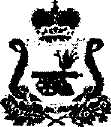 СОВЕТ ДЕПУТАТОВ ИЗДЕШКОВСКОГО СЕЛЬСКОГО ПОСЕЛЕНИЯ САФОНОВСКОГО РАЙОНА СМОЛЕНСКОЙ ОБЛАСТИРЕШЕНИЕ от 30.04.2013г.                                                                                                 № 10Об исполнении бюджета Издешковскогосельского поселения Сафоновскогорайона Смоленской области за 2012 годСтатья 1Утвердить отчет об исполнении бюджета Издешковского сельского поселения Сафоновского района Смоленской области за 2012 год по доходам в сумме 11186,2 тыс. рублей, по расходам  в сумме 11306,3 тыс. рублей с превышением расходов над доходами (дифицит бюджета Издешковского сельского поселения Сафоновского района Смоленской области) в сумме 120,1 тыс. рублей.Статья 2Утвердить показатели:1) доходов бюджета Издешковского сельского поселения Сафоновского района Смоленской области за 2012 год по кодам классификации доходов бюджетов согласно приложению 1 к настоящему решению;2)  доходов бюджета Издешковского сельского поселения Сафоновского района Смоленской области за 2012 год по кодам видов доходов, подвидов доходов, классификации операций сектора государственного управления, относящихся к доходам бюджета, согласно приложению 2 к настоящему решению;3) расходов бюджета Издешковского сельского поселения Сафоновского района Смоленской области за 2012 год по ведомственной структуре расходов бюджета Издешковского сельского поселения Сафоновского района Смоленской области согласно приложению 3 к настоящему решению;4) расходов бюджета Издешковского сельского поселения Сафоновского района Смоленской области за 2012 год по разделам и подразделам классификации расходов бюджетов согласно приложению 4 к настоящему решению;5) источников финансирования дефицита бюджета Издешковского сельского поселения Сафоновского района Смоленской области в 2012 году по кодам классификации источников финансирования дефицитов бюджетов согласно приложению 5 к настоящему решению;5) источников финансирования дефицита бюджета Издешковского сельского поселения Сафоновского района Смоленской области в 2012 году по кодам групп, подгрупп, статей, видов источников финансирования дефицитов бюджетов, классификации операций сектора государственного управления, относящихся к 2источникам финансирования дефицитов бюджетов, согласно приложению 6 к настоящему решению.Статья 3.Настоящее решение вступает в силу со дня его официального опубликования.Глава муниципального образования Издешковского сельского поселенияСафоновского района Смоленской области                                             А.И. Шпаков3                                           Приложение 1                                                                     к решению Совета депутатов                                                                                 Издешковского сельского поселения Сафоновского района Смоленской области                                                                                            «Об исполнении бюджета Издешковского сельского поселения Сафоновского района                                                                             Смоленской области за 2012 год»Доходы бюджета Издешковского сельского поселения Сафоновского района Смоленской области за 2012 год по кодам классификации доходов                                                                                                                                                                                                                                                                                                                                                                                                                                                                                                                                                                                                                                                                                                                                                                                                                                                                                                                                                                                                                                                                                                                                                                                                                                                                                                                                                                                                                                                                                                                                                                                                                                                                                                                                                                                                                                                                                                                                                                                                                                                                                                                                                                                                                                                                                                                                                                                                                                                                                                                                                                                                                                                                                                                                                                                                                                                                                                                                                                                                                                                                                                                                                                                                                                                                                                                                                                                                                                                                                                                                                                                                                                                                                                                                                                                                                                                                                                                                                                                                                                                                                                                                                                                                                                                                                                                                                                                                                                                                                                                                                                                                                                                                                                                                                                                                                                                                                                                                                                                                                                                                                                                                                                                                                                                                                                                                                                                                                                                                                                                                                                                                                                                                                                                                                                                                                                                                                                                                                                                                                                                                                                                                                                                                                                                                                                                                                                                                                                                                                                                                                                                                                                                                                                                                                                                                                                                                                                                                                                                                                                                                                                                                                                                                                                                                                                                                                                                                                                                                                                                                                                                                                                                                                                                                                                                                                                                                                                                                                                                                                                                                                                                                                                                                                                                                                                                                                                                                                                                                                                                                                                                                                                                                                                                                                                                                                                                                                                                                                                                                                                                                                                                                                                                                                                                                                                                                                                                                                                                                                                                                                                                                                                                                                                                                                                                                                                                                                                                                                                                                                                                                                                                                                                                                                                                                                                                                                                                                                                                                                                                                                                                                                                                                                                                                                                                                                                                                                                                                                                                                                                                                                                                                                                                                                                                                                                                                                                                                                                                                                                                                                                                                                                                                                                                                                                                                                                                                                                                                                                                                                                                                                                                                                                                                                                                                                                                                                                                                                                                                                                                                                                                                                                                                                                                                                                                                                                                                                                                                                                                                                                                                                                                                                                                                                                                                                                                                                                                                                                                                                                                                                                                                                                                                                                                                                                                                                                                                                                                                                                                                                                                                                                                                                                                                                                                                                                                                                                                                                                                                                                                                                                                                                                                                                                                                                                                                                                                                                                                                                                                                                                                                                                                                                                                                                                                                                                                                                                                                                                                                                                                                                                                                                                                                                                                                                                                                                                                                                                                                                                                                                                                                                                                                                                                                                                                                                                                                                                                                                                                                                                                                                                                                                                                                                                                                                                                                                                                                                                                                                                                                                                                                                                                                                                                                                                                                                                                                                                                                                                                                                                                                                                                                                                                                                                                                                                                                                                                                                                                                                                                                                                                                                                                                                                                                                                                                                                                                                                                                                                                                                                                                                                                                                                                                                                                                                                                                                                                                                                                                                                                                                                                                                                                                                                                                                                                                                                                                                                                                                                                                                                                                                                                                                                                                                                                                                                                                                                                                                                                                                                                                                                                                                                                                                                                                                                                                                                                                                                                                                                                                                                                                                                                                                                                                                                                                                                                                                                                                                                                                                                                                                                                                                                                                                                                                                                                                                                                                       бюджетов(тыс.рублей)                                           Приложение 2                                                                     к решению Совета депутатов                                                                                            Издешковского сельского поселения Сафоновского района Смоленской области                                                                                             «Об исполнении бюджета Издешковского  сельского поселения Сафоновского района                                                                           Смоленской области за 2012 год»Доходы бюджета Издешковского сельского поселения Сафоновского района Смоленской области за 2012 по кодам видов доходов, подвидов доходов, классификации операций сектора государственного управления, относящихся к доходам бюджета(тыс.рублей)                                                                                              Приложение  3к решению Совета депутатов                                           Издешковского сельского поселения Сафоновского района Смоленской области «Об исполнении бюджета Издешковского сельского поселения Сафоновского района Смоленской области за 2012 год                                                                                       Расходы  бюджета Издешковского сельского поселения Сафоновского района Смоленской области за 2012 год по ведомственной структуре расходов бюджета Издешковского сельского поселения Сафоновского района Смоленской области                                                                                                                                       (тыс. руб.)                                                                                              Приложение  4к решению Совета депутатов                                           Издешковского сельского поселения Сафоновского района Смоленской области «Об исполнении бюджета Издешковского сельского поселения Сафоновского района Смоленской области  за 2012 год                                                                                      Расходы бюджета Издешковского сельского поселения Сафоновского района Смоленской области  за 2012 год по разделам, подразделам классификации расходов бюджетов Российской Федерации                                                                                                                                  (тыс. руб.)                                           Приложение 5                                                                    к решению Совета депутатов                                                                                 Издешковского сельского поселения Сафоновского района Смоленской области                                                                                            «Об исполнении бюджета Издешковского сельского поселения Сафоновского района                                                                            Смоленской области за 2012 год»Источники финансирования дефицита бюджета Издешковскогосельского поселения Сафоновского района Смоленской области за 2012 год по кодам классификации источников финансирования дефицитов бюджетов(тыс.руб.)                                            Приложение 6                                                                     к решению Совета депутатов                                                                                  Издешковского сельского поселения Сафоновского района Смоленской области                                                                                             «Об исполнении бюджета Издешковского сельского поселения Сафоновского района                                                                             Смоленской области за 2012 год»Источники финансирования дефицита бюджета Издешковскогосельского поселения Сафоновского района Смоленской области за 2012 год по кодам групп, подгрупп, статей, видов источников финансирования дефицита бюджетов, классификации операций сектора государственного управления, относящихся к источникам финансирования дефицитов бюджетов(тыс.руб.)Наименование главного администратора доходов, показателиКодКассовое исполнениеФедеральная налоговая служба1821650,6Налог на доходы физических лиц с доходов, источником которых является налоговый агент, за исключением доходов, в отношении которых исчисление и уплата налога осуществляются в соответствии со статьями 227, 227.1 и 228 Налогового кодекса Российской Федерации182 101 02010 01 0000 1101344,5Налог на доходы физических лиц с доходов,  полученных от осуществления деятельности физическими лицами, зарегистрированными в качестве индивидуальных предпринимателей,нотариусов, занимающихся частной практикой, адвокатов, учредивших адвокатские кабинеты, и других лиц, занимающихся частной практикой  в соответствии со статьей 227 Налогового кодекса Российской Федерации182 101 02020 01 0000 1100,1Налог  на  доходы  физических  лиц  с   доходов, полученных физическими лицами в соответствии со статьей 228 Налогового кодекса РоссийскойФедерации182 101 02 03 001 0000 1100,6Налог на имущество физических лиц, взимаемый по ставкам, применяемым к объектам налогообложения, расположенным в границах поселений182 106 01030 10 0000 11040,3Земельный налог, взимаемый по ставкам, установленным в соответствии с подпунктом 1 пункта 1 статьи 394 Налогового кодекса Российской Федерации и применяемый к объектам налогообложения, расположенным в границах поселений182 106 06013 10 0000 11042,8Земельный налог, взимаемый по ставкам, установленным в соответствии с подпунктом 2 пункта 1 статьи 394 Налогового кодекса Российской Федерации и применяемый к объектам налогообложения, расположенным в границах поселений182 106 06023 10 0000 110222,3Комитет по управлению имуществом Администрации муниципального образования «Сафоновский район» Смоленской обласи901680,7Доходы, получаемые в виде арендной платы за земельные участки, государственная собственность на которые не разграничена и которые расположены в границах поселений, атакже средства от продажи права на заключение договоров аренды указанных земельных участков901 111 05013 10 0000 120627,2Доходы от продажи земельных участков, государственная собственность на которые не разграничена и которые расположены в границах поселений901 114 06013 10 0000 43053,5Администрация Издешковского сельского поселения Сафоновского района Смоленской области9248854,9Доходы от сдачи в аренду имущества, находящегося в оперативном управлении органов управления поселений и созданных ими учреждений (за исключением имущества муниципальных бюджетных и  автономных учреждений) 924 111 05035 10 0000 120110,1Дотации бюджетам поселений на выравнивание бюджетной обеспеченности924 202 01001 10 0000 1511396,7Субсидии бюджетам поселений на бюджетные инвестиции в объекты капитального строительства собственности муниципальных образований924 202 02077 10 0000 151 624,3Субсидии бюджетам поселений на обеспечение мероприятий по капитальному ремонту многоквартирных домов за счет средств, поступивших от государственной корпорации Фонд содействия и реформирования жилищно-коммунального хозяйства924 202 02088 10 0001 1511000,0Субсидии бюджетам поселений на обеспечение мероприятий по капитальному ремонту многоквартирных домов за счет средств бюджетов924 202 02089 10 0001 151167,2Прочие субсидии бюджетам поселений                  924 202 02999 10 0000 1514584,9Субвенции бюджетам поселений на осуществление первичного воинского учета на территориях, где отсутствуют военные комиссариаты924 202 03015 10 0000 15199,0Субвенции бюджетам поселений на обеспечение жилыми помещениями детей-сирот, детей, оставшихся без попечения родителей, а также детей, находящихся под опекой (попечительством), не имеющих закрепленного жилого помещения924 202 03026 10 0000 151746,2Межбюджетные трансферты, передаваемые бюджетам поселений для компенсации дополнительных расходов, возникших в результате решений, принятых органами власти другого уровня924 202 04012 10 0000 151126,5КодНаименование показателяКассовое исполнение12310000000000000000Налоговые и неналоговые доходы2441,410100000000000000Налоги на прибыль, доходы1345,210102000010000110Налог на доходы физических лиц1345,210102010011000110Налог на доходы физических лиц с доходов, источником которых является налоговый агент, за исключением доходов, в отношении которых исчисление и уплата налога осуществляются в соответствии со статьями 227, 227.1 и 228 Налогового кодекса Российской Федерации1344,5В том числе по кодам подвидов доходов:1000Сумма платежа (перерасчеты, недоимка и задолженность по соответствующему платежу, в том числе по отмененному)1343,02000Пени проценты по соответствующему платежу1,510102020010000110Налог на доходы физических лиц с доходов,  полученных от осуществления деятельности физическими лицами, зарегистрированными в качестве индивидуальных предпринимателей,нотариусов, занимающихся частной практикой, адвокатов, учредивших адвокатские кабинеты, и других лиц, занимающихся частной практикой  в соответствии со статьей 227 Налогового кодекса Российской Федерации0,1В том числе по кодам подвидов доходов:1000Сумма платежа (перерасчеты, недоимка и задолженность по соответствующему платежу, в том числе по отмененному)0,110102030010000110Налог на доходы физических лиц с доходов, полученных физическими лицами в соответствии со статьей 228 Налогового кодекса Российской Федерации0,61000Сумма платежа (перерасчеты, недоимка и задолженность по соответствующему платежу, в том числе по отмененному)0,610600000000000000Налоги на имущество305,410601000000000110Налог на имущество физических лиц40,310601030100000110Налог на имущество физических лиц, взимаемый по ставкам, применяемым к объектам налогообложения, расположенным в границах поселений40,3В том числе по кодам подвидов доходов:1000Сумма платежа (перерасчеты, недоимка и задолженность по соответствующему платежу, в том числе по отмененному)40,22000Пени проценты по соответствующему платежу0,110606000000000110Земельный налог265,110606010100000110Земельный налог, взимаемый по ставкам, установленным в соответствии с подпунктом 1 пункта 1 статьи 394 Налогового кодекса Российской Федерации42,810606013100000110Земельный налог, взимаемый по ставкам, установленным в соответствии с подпунктом 1 пункта 1 статьи 394 Налогового кодекса Российской Федерации и применяемый к объектам налогообложения, расположенным в границах поселений42,8В том числе по кодам подвидов доходов:1000Сумма платежа (перерасчеты, недоимка и задолженность по соответствующему платежу, в том числе по отмененному)42,72000Пени и проценты по соответствующему платежу0,110606020000000110Земельный налог, взимаемый по ставкам, установленным в соответствии с подпунктом 2 пункта 1 статьи 394 Налогового кодекса Российской Федерации222,310606023100000110Земельный налог, взимаемый по ставкам, установленным в соответствии с подпунктом 2 пункта 1 статьи 394 Налогового кодекса Российской Федерации и применяемый к объектам налогообложения, расположенным в границах поселений222,3В том числе по кодам подвидов доходов:1000Сумма платежа (перерасчеты, недоимка и задолженность по соответствующему платежу, в том числе по отмененному)219,42000Пени и проценты по соответствующему платежу1,93000Сумма денежных взысканий (штрафов) по соответствующему платежу согласно законодательству Российской Федерации 1,011100000000000000Доходы от использования имущества, находящегося в государственной и муниципальной собственности737,311105000000000120Доходы, полученные в виде арендной либо иной платы за передачу в возмездное пользование государственного и муниципального имущества (за исключением имущества бюджетных и автономных учреждений, а также имущества государственных и муниципальных унитарных предприятий, в том числе казенных)737,311105010000000120Доходы, полученные в виде арендной платы за земельные участки, государственная собственность на которые не разграничена, а также средства от продажи права на заключение договоров аренды указанных земельных участков627,211105013100000120Доходы, полученные в виде арендной платы за земельные участки, государственная собственность на которые не разграничена и которые расположены в границах поселений, а также средства от продажи права на заключение договоров аренды указанных земельных участков627,2В том числе по кодам подвидов доходов:0010Сумма платежа (перерасчеты, недоимка и задолженность по соответствующему платежу)610,20020Пени и проценты и штрафы по соответствующему платежу17,011105030000000120Доходы от сдачи в аренду имущества, находящегося в оперативном управлении органов государственной власти, органов местного самоуправления, государственных внебюджетных фондов и созданных ими учреждений (за исключением имущества муниципальных бюджетных и автономных учреждений)110,111105035100000120Доходы от сдачи в аренду имущества, находящегося в оперативном управлении органов управления поселений и созданных ими учреждений (за исключением имущества муниципальных бюджетных и автономных учреждений)110,1В том числе по кодам подвидов доходов:0010Сумма платежа (перерасчеты, недоимка и задолженность по соответствующему платежу))110,111400000000000000Доходы от продажи материальных и нематериальных активов53,511406000000000430Доходы от продажи земельных участков, находящихся в государственной и муниципальной собственности (за исключением земельных участков бюджетных и автономных учреждений)53,511406010000000430Доходы от продажи земельных участков, государственная собственность на которые не разграничена 53,511406013100000430Доходы от продажи земельных участков, государственная собственность на которые не разграничена и которые расположены в границах поселений53,520000000000000000БЕЗВОЗМЕЗДНЫЕ ПОСТУПЛЕНИЯ8744,820200000000000000Безвозмездные поступления от других бюджетов бюджетной системы Российской Федерации8744,820201000000000151Дотации от других бюджетов бюджетной системы Российской Федерации 1396,720201001000000151Дотации на выравнивание уровня бюджетной обеспеченности1396,720201001100000151Дотации бюджетам поселений на выравнивание бюджетной обеспеченности1396,720202000000000151Субсидии бюджетам субъектов Российской Федерации и муниципальных образований6376,420202077000000151Субсидии бюджетам на бюджетные инвестиции в объекты капитального строительства государственной собственности (объекты капитального строительства собственности муниципальных образований)624,320202077100000151Субсидии бюджетам поселений на бюджетные инвестиции в объекты капитального строительства собственности муниципальных образований624,3В том числе по кодам подвидов доходов:0002Субсидии бюджетам поселений на бюджетные инвестиции в объекты капитального строительства в рамках реализации федеральной целевой программы «Социальное развитие села до 2012 года» - на строительство и реконструкцию сетей газоснабжения624,320202088000000151Субсидии бюджетам муниципальных образований на обеспечение мероприятий по капитальному ремонту многоквартирных домов и переселению граждан из аварийного жилищного фонда за счет средств, поступивших от государственной корпорации Фонда содействия реформированию жилищно-коммунального хозяйства1000,020202088100000151Субсидии бюджетам поселений на обеспечение мероприятий по капитальному ремонту многоквартирных домов и переселению граждан из аварийного жилищного фонда за счет средств, поступивших от государственной корпорации Фонда содействия реформированию жилищно-коммунального хозяйства1000,0В том числе по кодам подвидов доходов:0001Субсидии бюджетам поселений на обеспечение мероприятий по капитальному ремонту многоквартирных домов за счет средств, поступивших от государственной корпорации Фонд содействия и реформированию жилищно-коммунального хозяйства1000,020202089000000151Субсидии бюджетам муниципальных образований на обеспечение мероприятий по капитальному ремонту многоквартирных домов и переселению граждан из аварийного жилищного фонда за счет средств бюджетов167,220202089100000151Субсидии бюджетам поселений на обеспечение мероприятий по капитальному ремонту многоквартирных домов и переселению граждан из аварийного жилищного фонда за счет средств бюджетов167,220202089100001151Субсидии бюджетам поселений на обеспечение мероприятий по капитальному ремонту многоквартирных домов за счет средств бюджетов167,2В том числе по кодам подвидов доходов:0001Субсидии бюджетам поселений на обеспечение мероприятий по капитальному ремонту многоквартирных домов за счет средств бюджетов167,220202999000000151Прочие субсидии4584,920202999100000151Прочие субсидии бюджетам поселений2584,90003Субсидии бюджетам сельских поселений в рамках долгосрочной областной целевой программы «Развитие сельского хозяйства и регулирование рынков сельскохозяйственной продукции, сырья и продовольствия в Смоленской области» на строительство и реконструкцию сетей газоснабжения2584,90010Субсидии бюджетам поселений для софинансирования расходов на капитальный ремонт и ремонт дворовых территорий многоквартирных домов, проездов к дворовым территориям многоквартирных домов населенных пунктов2000,020203000000000151Субвенции бюджетам субъектов Российской Федерации и муниципальных образований845,220203015000000151Субвенции бюджетам на осуществление первичного воинского учета на территориях, где отсутствуют военные комиссариаты99,020203015100000151Субвенции бюджетам поселений на осуществление первичного воинского учета на территориях, где отсутствуют военные комиссариаты99,020203026000000151Субвенции бюджетам муниципальных образований на обеспечение жилыми помещениями детей-сирот, детей, оставшихся без попечения родителей, а также детей, находящихся под опекой (попечительством), не имеющих закрепленного жилого помещения746,220203026100000151Субвенции бюджетам поселений на обеспечение жилыми помещениями детей-сирот, детей, оставшихся без попечения родителей, а также детей, находящихся под опекой (попечительством), не имеющих закрепленного жилого помещения746,220204000000000151Иные межбюджетные трансферты126,520204012000000151Межбюджетные трансферты, передаваемые бюджетам для компенсации дополнительных расходов, возникших в результате решений, принятых органами власти другого уровня126,520204012100000151Межбюджетные трансферты, передаваемые бюджетам поселений для компенсации дополнительных расходов, возникших в результате решений, принятых органами власти другого уровня126,5Код  распорядителя бюджетных средствРазделПодразделЦелевая статьяВид расходовСуммаАдминистрация Издешковского сельского поселения Сафоновского района Смоленской области92411207,9Общегосударственные вопросы924011938,0Функционирование высшего должностного лица субъекта Российской Федерации и органа местного самоуправления924010264,9Руководство и управление в сфере установленных функций  органов государственной власти, субъектов Российской Федерации и органов местного самоуправления9240102002 00 0064,9Глава муниципального образования9240102002 03 0064,9Расходы на выплаты персоналу в целях обеспечения выполнения функций государственными органами, казенными учреждениями, органами управления государственными внебюджетными фондами9240102002 03 0010064,9Расходы на выплату персоналу муниципальных органов9240102002 03 0012064,9Фонд оплаты труда и страховые взносы9240102002 03 0012164,9Функционирование законодательных (представительных) органов государственной власти и местного самоуправления924010349,8Руководство и управление в сфере установленных функций органов государственной власти субъектов Российской Федерации и органов местного самоуправления9240103002 00 0049,8Центральный аппарат9240103002 04 0049,8Закупка товаров, работ  и услуг для муниципальных нужд9240103002 04 0020049,8Иные закупки товаров, работ и услуг для муниципальных нужд9240103002 04 0024049,8Прочая закупка товаров, работ  и услуг для муниципальных нужд9240103002 04 0024449,8Функционирование Правительства РФ, высших органов исполнительной власти субъектов РФ, местных администраций92401041813,6Руководство и управление в сфере установленных функций органов государственной власти, субъектов Российской Федерации и органов местного самоуправления9240104002 00 001813,6        Центральный аппарат9240104002 04 001419,8Расходы на выплаты персоналу в целях обеспечения выполнения функций государственными органами, казенными учреждениями, органами управления государственными внебюджетными фондами9240104002 04 00100959,2Расходы на выплату персоналу муниципальных органов9240104002 04 00120959,2Фонд оплаты труда и страховые взносы9240104002 04 00121959,2Закупка товаров, работ  и услуг для муниципальных нужд9240104002 04 00200451,1Иные закупки товаров, работ и услуг для муниципальных нужд9240104002 04 00240451,1Закупка товаров, работ, услуг в сфере информационно-коммуникационных технологий9240104002 04 00242111,0Прочая закупка товаров, работ  и услуг для муниципальных нужд9240104002 04 00244340,1Иные межбюджетные ассигнования9240104002 04 008009,5Иные межбюджетные ассигнования9240104002 04 008509,5Оплата прочих налогов, сборов и иных платежей9240104002 04 008529,5Глава местной администрации (исполнительно-распорядительного органа муниципального образования)9240104002 08 00393,8Расходы на выплаты персоналу в целях обеспечения выполнения функций государственными органами, казенными учреждениями, органами управления государственными внебюджетными фондами9240104002 08 00100393,8Расходы на выплату персоналу муниципальных органов9240104002 08 00120393,8Фонд оплаты труда и страховые взносы9240104002 08 00121393,8Обеспечение деятельности финансовых, налоговых и таможенных органов и органов финансового надзора92401069,7Иные безвозмездные и безвозвратные перечисления9240106520 00 009,7Межбюджетные  трансферты9240106521 00 009,7Межбюджетные трансферты бюджетам муниципальных районов из бюджетов поселений и межбюджетные трансферты бюджетам  поселений из бюджетов  муниципальных  районов на осуществление части полномочий по решению вопросов местного значения в соответствии с заключенными соглашениями  9240106521 06 009,7Межбюджетные трансферты9240106521 06 005009,7Иные межбюджетные трансферты9240106521 06 005409,7Национальная оборона9240299,0Мобилизационная и вневойсковая подготовка924020399,0Руководство и управление в сфере установленных функций9240203001 00 0099,0Осуществление первичного воинского учета на территориях, где отсутствуют военные комиссариаты9240203001 36 0099,0Расходы на выплаты персоналу в целях обеспечения выполнения функций государственными органами, казенными учреждениями, органами управления государственными внебюджетными фондами9240203001 36 0010063,4Расходы на выплату персоналу муниципальных органов9240203001 36 0012063,4Фонд оплаты труда и страховые взносы9240203001 36 0012163,4Закупка товаров, работ  и услуг для муниципальных нужд9240203001 36 0020035,6Иные закупки товаров, работ и услуг для муниципальных нужд9240203001 36 0024035,6Закупка товаров, работ, услуг в сфере информационно-коммуникационных технологий9240203001 36 0024222,8Выполнение функций органами местного самоуправления9240203001 36 0024412,8Национальная экономика92404002117,8Дорожное хозяйство (дорожные фонды)92404092117,8Содержание автомобильных дорог и инженерных сооружений на них в границах городских округов и поселений в рамках благоустройства9240409600 02 00117,8Закупка товаров, работ  и услуг для муниципальных нужд9240409600 02 00200117,8Иные закупки товаров, работ и услуг для муниципальных нужд9240409600 02 00240117,8Прочая закупка товаров, работ  и услуг для муниципальных нужд9240409600 02 00244117,8Ведомственная целевая программа «капитальный ремонт и ремонт дворовых территорий многоквартирных домов, проездов к дворовым территориям многоквартирных домов населенных пунктов муниципального образования Смоленской области на 2012-2013 год»9240409622 61 002000,0Закупка товаров, работ  и услуг для муниципальных нужд9240409622 61 002002000,0Иные закупки товаров, работ и услуг для муниципальных нужд9240409622 61 002402000,0Прочая закупка товаров, работ  и услуг для муниципальных нужд924040962261002442000,0Жилищно-коммунальное хозяйство924056264,7Жилищное хозяйство92405011520,3Долгосрочная муниципальная целевая программа «Капитальный ремонт и ремонт автомобильных дорог общего пользования населенных пунктов, дворовых территорий многоквартирных домов, подъездов к дворовым территориям многоквартирных домов в муниципальном образовании Издешковского сельского поселения Сафоновского района Смоленской области на 2012-2014 годы»9240501795 36 00105,3Закупка товаров, работ  и услуг для муниципальных нужд9240501795 36 00200105,3Иные закупки товаров, работ и услуг для муниципальных нужд9240501795 36 00240105,3Прочая закупка товаров, работ  и услуг для муниципальных нужд9240501795 36 00244105,3Обеспечение  мероприятий по капитальному ремонту многоквартирных домов за счет средств, поступивших от государственной корпорации Фонд содействия реформированию ЖКХ9240501098 00 001334,3Обеспечение  мероприятий по капитальному ремонту многоквартирных домов за счет средств, поступивших от государственной корпорации Фонд содействия реформированию ЖКХ9240501098 01 001000,0Обеспечение  мероприятий по капитальному ремонту многоквартирных домов за счет средств, поступивших от государственной корпорации Фонд содействия реформированию ЖКХ9240501098 01 011000,0Иные межбюджетные трансферты9240501098 01 018001000,0Субсидии юридическим лицам (кроме муниципальных учреждений) и физическим лицам – производителям товаров, работ, услуг9240501098 01 018101000,0Обеспечение мероприятий по капитальному ремонту многоквартирных домов за счет средств бюджетов9240501098 02 00334,3Обеспечение мероприятий по капитальному ремонту многоквартирных домов за счет средств бюджетов9240501098 02 01334,3Иные межбюджетные трансферты9240501098 02 01800334,3Субсидии юридическим лицам (кроме муниципальных учреждений) и физическим лицам – производителям товаров, работ, услуг9240501098 02 01810334,3Поддержка жилищного хозяйства9240501350 00 0080,7Капитальный ремонт государственного жилищного фонда субъектов Российской Федерации и муниципального жилищного фонда9240501350 02 0080,7Закупка товаров, работ  и услуг для муниципальных нужд9240501350 02 0020035,0Иные закупки товаров, работ и услуг для муниципальных нужд9240501350 02 0024035,0Прочая закупка товаров, работ  и услуг для муниципальных нужд9240501350 02 0024435,0Иные межбюджетные трансферты9240501350 02 0080045,7Субсидии юридическим лицам (кроме муниципальных учреждений) и физическим лицам – производителям товаров, работ, услуг9240501350 02 0081045,7Коммунальное хозяйство92405024064,1Резервные фонды9240502070 00 00126,5Резервные фонды местных администраций9240502070 05 00126,5Закупка товаров, работ  и услуг для муниципальных нужд9240502070 05 00200126,5Иные закупки товаров, работ и услуг для муниципальных нужд9240502070 05 00240126,5Прочая закупка товаров, работ  и услуг для муниципальных нужд9240502070 05 00244126,5Муниципальная долгосрочная целевая программа «Газификация Издешковского сельского поселения Сафоновского района Смоленской области на 2012-2013 годы»9240502100 11 00624,3Бюджетные инвестиции9240502100 11 00400624,3Бюджетные инвестиции в объекты государственной собственности государственным учреждениям9240502100 11 00410624,3Бюджетные инвестиции в объекты государственной собственности казенным учреждениям вне рамок государственного оборонного заказа9240502100 11 00411624,3Поддержка коммунального хозяйства9240502351 00 00559,5Мероприятия в области коммунального хозяйства9240502351 05 00559,5Закупка товаров, работ  и услуг для муниципальных нужд9240502351 05 00200309,5Иные закупки товаров, работ и услуг для муниципальных нужд9240502351 05 00240309,5Прочая закупка товаров, работ  и услуг для муниципальных нужд9240502351 05 00244309,5Иные межбюджетные трансферты9240502351 05 00800250,0Субсидии юридическим лицам (кроме муниципальных учреждений) и физическим лицам – производителям товаров, работ, услуг9240502351 05 00810250,0Долгосрочная целевая программа «развития сельского хозяйства и регулирования рынков сельскохозяйственной продукции, сырья и продовольствия в Смоленской области» на 2009-2012 годы9240502531 01 002584,9Бюджетные инвестиции9240502531 01 004002584,9Бюджетные инвестиции в объекты государственной собственности государственным учреждениям9240502531 01 004102584,9Бюджетные инвестиции в объекты государственной собственности казенным учреждениям вне рамок государственного оборонного заказа9240502531 01 004112584,9Муниципальная долгосрочная целевая программа «Газификация Издешковского сельского поселения Сафоновского района Смоленской области на 2012-2013 годы»9240502795 28 00168,9Бюджетные инвестиции9240502795 28 00400168,9Бюджетные инвестиции в объекты государственной собственности государственным учреждениям9240502795 28 00410168,9Бюджетные инвестиции в объекты государственной собственности казенным учреждениям вне рамок государственного оборонного заказа9240502795 28 00411168,9Благоустройство9240503680,3Благоустройство9240503600 00 00680,3Уличное освещение9240503600 01 00472,7Закупка товаров, работ  и услуг для муниципальных нужд9240503600 01 00200472,7Иные закупки товаров, работ и услуг для муниципальных нужд9240503600 01 00240472,7Прочая закупка товаров, работ  и услуг для муниципальных нужд9240503600 01 00244472,7Организация и содержание мест захоронений9240503600 04 007,6Закупка товаров, работ  и услуг для муниципальных нужд9240503600 04 002007,6Иные закупки товаров, работ и услуг для муниципальных нужд9240503600 04 002407,6Прочая закупка товаров, работ  и услуг для муниципальных нужд9240503600 04 002447,6Прочие мероприятия по благоустройству городских округов и поселений9240503600 05 00200,0Закупка товаров, работ  и услуг для муниципальных нужд9240503600 05 00200200,0Иные закупки товаров, работ и услуг для муниципальных нужд9240503600 05 00240200,0Прочая закупка товаров, работ  и услуг для муниципальных нужд9240503600 05 00244200,0Социальная политика92410788,5Пенсионное обеспечение924100142,2Пенсии9241001490 00 0042,2Доплаты к пенсиям, дополнительное пенсионное обеспечение9241001491 00 0042,2Доплаты к пенсиям государственных служащих субъектов Российской Федерации и муниципальных служащих9241001491 01 0042,2Социальное обеспечение и иные выплаты населению9241001491 01 0030042,2Публичные нормативные социальные выплаты гражданам9241001491 01 0031042,2Пенсии, выплачиваемые организациями сектора государственного управления9241001491 01 0031242,2Охрана семьи и детства9241004746,3Меры социальной поддержки граждан9241004505 36 00746,3Социальное обеспечение и иные выплаты населению9241004505 21 02300746,3Социальные выплаты гражданам, кроме публичных нормативных социальных выплат9241004505 21 02320746,3Приобретение товаров, работ, услуг в пользу граждан9241004505 36 00323746,3Совет депутатов Издешковского городского поселения Сафоновского района Смоленской области93298,4Общегосударственные вопросы9320198,4Функционирование законодательных (представительных )органов государственной  власти и местного самоуправления932010398,4Руководство и управление в сфере установленных функций  органов государственной власти, субъектов Российской Федерации и органов местного самоуправления9320103002 00 0098,4Центральный аппарат9320103002 04 0098,4Расходы на выплаты персоналу в целях обеспечения выполнения функций государственными органами, казенными учреждениями, органами управления государственными внебюджетными фондами9320103002 04 0010098,4Расходы на выплату персоналу муниципальных органов9320103002 04 0012098,4Фонд оплаты труда и страховые взносы9320103002 04 0012198,4РазделПодразделСуммаОбщегосударственные вопросы012036,4Функционирование высшего должностного лица субъекта Российской Федерации и органа местного самоуправления010264,9Функционирование законодательных (представительных )органов государственной  власти и местного самоуправления0103148,2Функционирование Правительства РФ, высших органов исполнительной власти субъектов РФ, местных администраций01041813,6Обеспечение деятельности финансовых, налоговых и таможенных органов и органов финансового надзора01069,7Национальная оборона0299,0Мобилизационная и вневойсковая подготовка020399,0Национальная экономика042117,8Дорожное хозяйство (дорожные фонды)04092117,8Жилищно-коммунальное хозяйство056264,7Жилищное хозяйство05011520,3Коммунальное хозяйство05024064,1Благоустройство0503680,3Социальная политика10788,5Пенсионное обеспечение100142,2Иные межбюджетные трансферты1004746,3Наименование главного администратора источника финансирования дефицита бюджета Издешковского сельского поселения Сафоновского района Смоленской областиКодКассовое исполнениеАдминистрация Издешковского сельского поселения Сафоновского района Смоленской области924120,1Увеличение прочих остатков денежных средств бюджета Издешковкого сельского поселения Сафоновского района Смоленской области924 01 05 02 01 10 0000 510-11200,1Уменьшениепрочих остатков денежных средств бюджета Издешковкого сельского поселения Сафоновского района Смоленской области924 01 05 02 01 10 0000 61011320,2КодНаименование показателяКассовое исполнение01 05 00 00 00 0000 000ИСТОЧНИКИ ФИНАНСИРОВАНИЯ ДЕФИЦИТОВ БЮДЖЕТОВ120,101 05 00 00 00 0000 000Изменение остатков средств на счетах по учету средств бюджета120,101 05 00 00 00 0000 500Увеличение остатков средств бюджетов-11200,101 05 02 00 00 0000 500Увеличение прочих остатков средств бюджетов-11200,101 05 02 01 00 0000 510Увеличение прочих остатков денежных средств бюджетов-11200,101 05 02 01 10 0000 510Увеличение прочих остатков денежных средств бюджета Издешковскогосельского поселения Сафоновского района Смоленской области-11200,101 05 00 00 00 0000 600Уменьшение остатков средств бюджетов11320,201 05 02 00 00 0000 600Уменьшение прочих остатков средств бюджетов11320,201 05 02 01 00 0000 610Уменьшение прочих остатков денежных средств бюджетов11320,201 05 02 01 10 0000 610Уменьшение прочих остатков денежных средств бюджета Издешковскогосельского поселения Сафоновского района Смоленской области11320,2